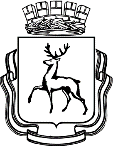 АДМИНИСТРАЦИЯ ГОРОДА НИЖНЕГО НОВГОРОДАДепартамент развития предпринимательства П Р И К А ЗВ соответствии с положениями постановления администрации города Нижнего Новгорода от 23.04.2020 № 1364 «О мерах по реализации Указа Губернатора Нижегородской области от 07.04.2020 года № 53 «О мерах поддержки организаций и лиц, пострадавших от распространения новой коронавирусной инфекции (COVID-19)» (далее – Постановление №1364) в связи с поступившим письмом от 09.12.2021 №Сл-01-08-745910/21 о направлении протокола заседания городской комиссии по оказанию мер поддержки на территории Нижегородского района города Нижнего Новгорода от 07.12.2021 №163/01-12/2021-05.ПРИКАЗЫВАЮ:Внести изменения в п.2 приложения №1 к приказу №144-с от 01.11.2021 об утверждении сводного реестра получателей финансовой помощи (субсидий) юридическим лицам и индивидуальным предпринимателям города Нижнего Новгорода, пострадавшим от распространения новой коронавирусной инфекции (COVID-19), в целях возмещения затрат на оплату труда работникам в период действия режима повышенной готовности, в части изменения объема субсидии ООО "Туроператор ГЕО-ТУР" на возмещение оплаты труда работникам с «325492,27» на «327248,65» в связи с технической ошибкой, допущенной в протоколе заседания городской комиссии по оказанию мер поддержки Нижегородского района №153/01-10/2021-05 от 26.10.2021.Контроль оставляю за собой.Директор департамента 		     		                                А.В. СимагинПриложение № 1к Приказу «О внесении изменений в Приказы об утверждении сводных реестров получателей субсидий»Утверждено:Директор департамента развития предпринимательства____________________________(подпись)«____»______________2021года№О внесении изменений в Приказы об утверждении сводных реестров получателей субсидий №п.п.Район№ ПриказаДата комиссииНаименование организации, ФИО индивидуального предпринимателяИНН/КППОбъём субсидий (руб.)Период предоставления субсидий2Нижегородский144-с26.10.2021ООО "Туроператор ГЕО-ТУР"5260447819/526001001327248,65с 01.01.2021 по 31.03.2021